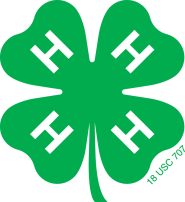 COMMUNITY BUILDERSREPORT FORM4-H Club:  _________________________________________________________________Adult & Youth Project Leader(s):  ____________________________	________________________________    ______________________________________	________________________________    ______________________________________	________________________________Community Builders Contact Person: 	___________________________________________	Phone:  __________________________1)	Briefly describe your Community Builders Project(s).2)	What did the 4-H members learn because of the project?3)	What were the results or long-term impact of the program?4)	Approximately how many community residents were reached through your Community Builder Projects? 5)	Supportive material - photo's, news articles, letters, etc.Please submit this form along with supportive material to:4-H Youth DevelopmentAttn: Nancy5 University DriveSheboygan,   DUE:   October 1st